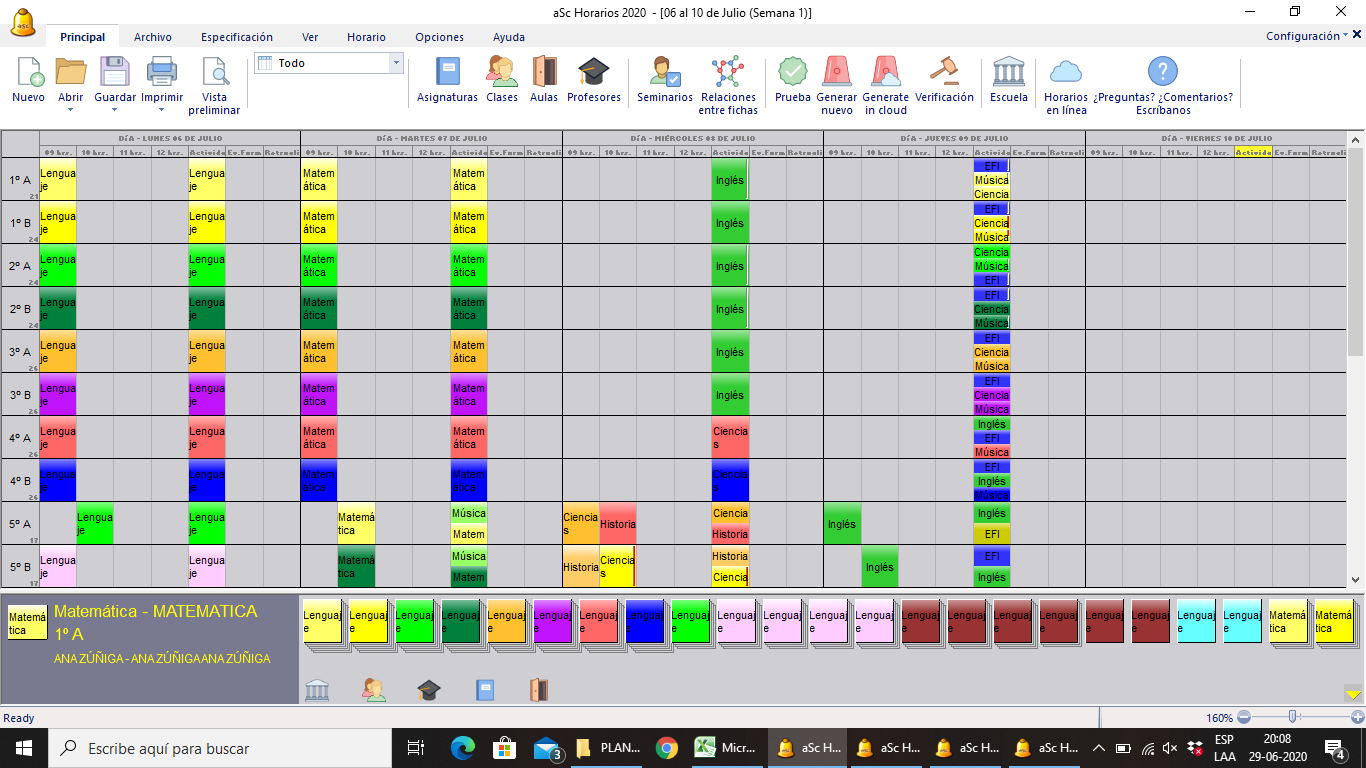 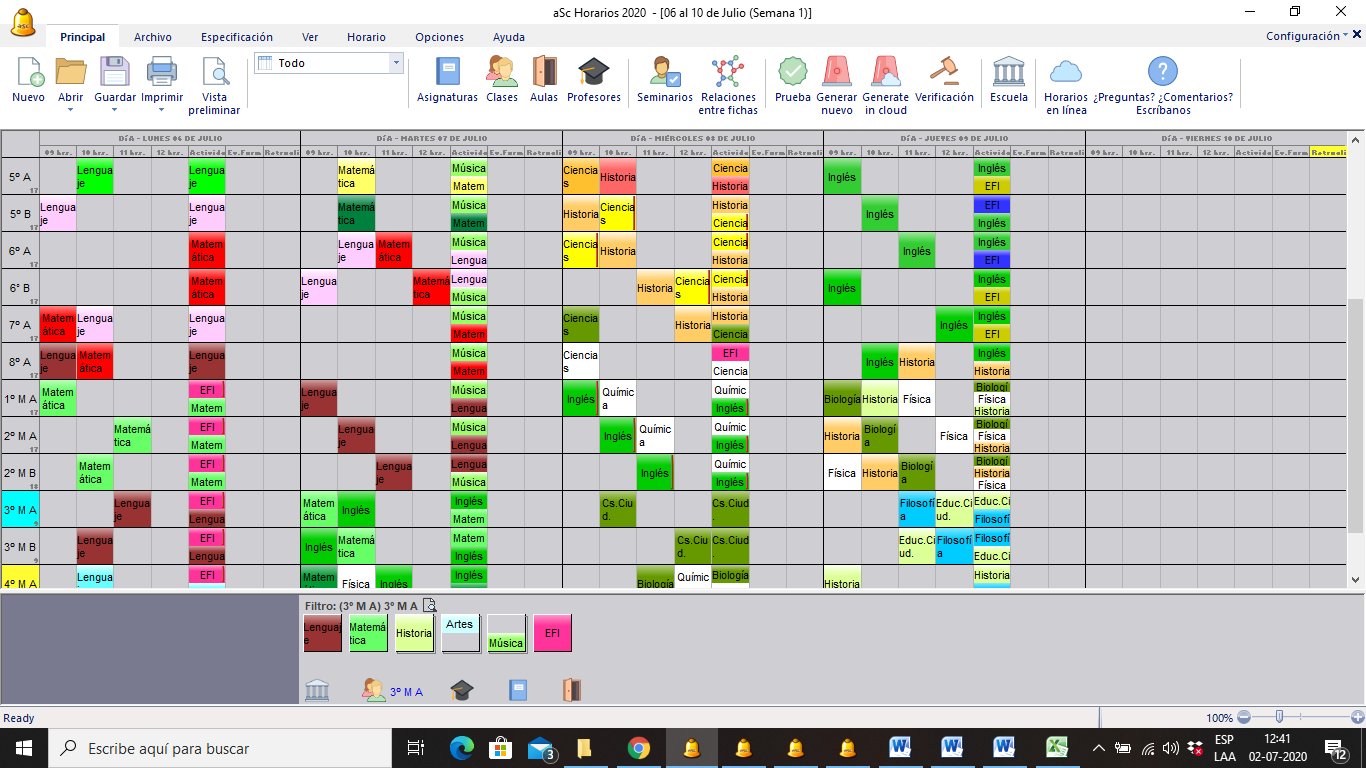 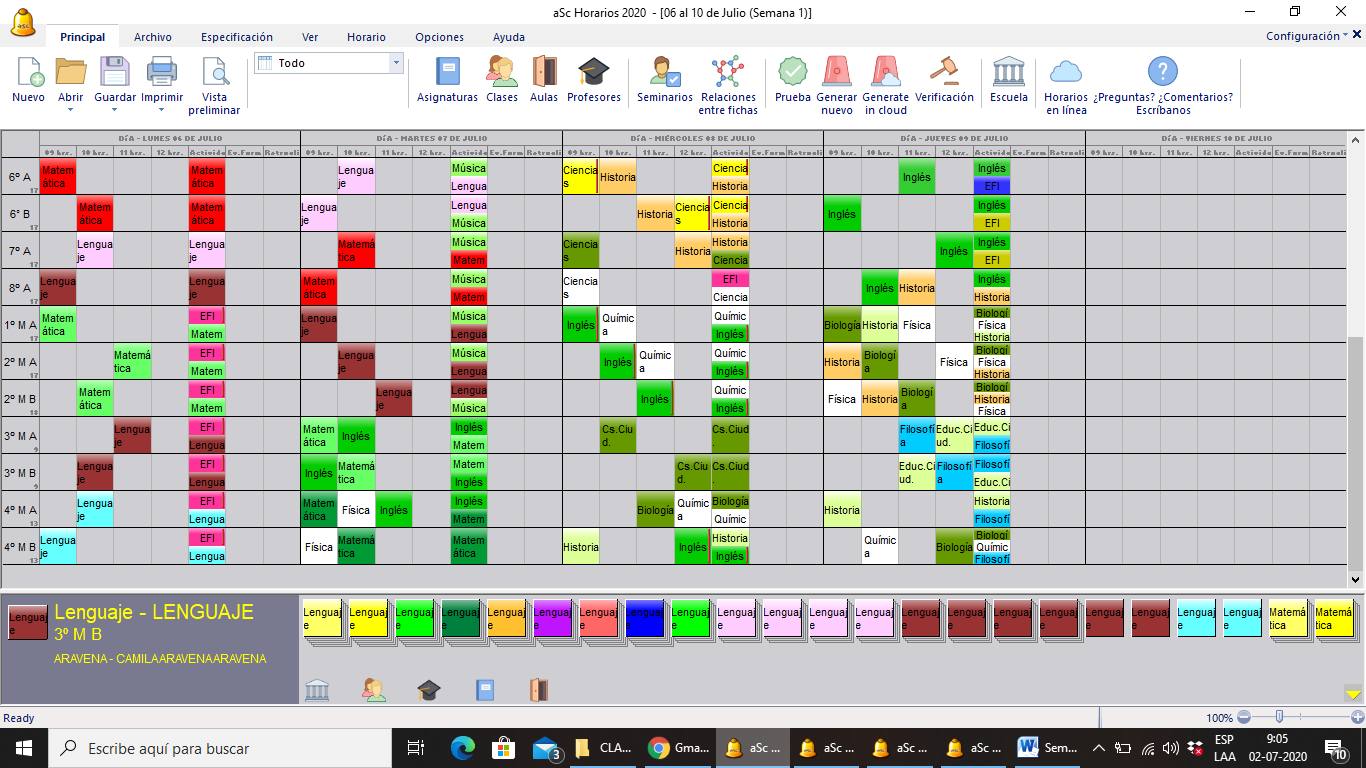 09:0010:0011:0012:00ActividadEv. FormativaRetroalimentación09:0010:0011:0012:00ActividadEv. FormativaRetroalimentación09:0010:0011:0012:00ActividadEv. FormativaRetroalimentación09:0010:0011:0012:00ActividadEv. FormativaRetroalimentación09:0010:0011:0012:00ActividadEv. FormativaRetroalimentaciónLUNES 06LUNES 06LUNES 06LUNES 06LUNES 06LUNES 06LUNES 06MARTES 07MARTES 07MARTES 07MARTES 07MARTES 07MARTES 07MARTES 07MIÉRCOLES 08MIÉRCOLES 08MIÉRCOLES 08MIÉRCOLES 08MIÉRCOLES 08MIÉRCOLES 08MIÉRCOLES 08JUEVES 09JUEVES 09JUEVES 09JUEVES 09JUEVES 09JUEVES 09JUEVES 09VIERNES 10VIERNES 10VIERNES 10VIERNES 10VIERNES 10VIERNES 10VIERNES 1009:0010:0011:0012:00ActividadEv. FormativaRetroalimentación09:0010:0011:0012:00ActividadEv. FormativaRetroalimentación09:0010:0011:0012:00ActividadEv. FormativaRetroalimentación09:0010:0011:0012:00ActividadEv. FormativaRetroalimentación09:0010:0011:0012:00ActividadEv. FormativaRetroalimentaciónLUNES 06LUNES 06LUNES 06LUNES 06LUNES 06LUNES 06LUNES 06MARTES 07MARTES 07MARTES 07MARTES 07MARTES 07MARTES 07MARTES 07MIÉRCOLES 08MIÉRCOLES 08MIÉRCOLES 08MIÉRCOLES 08MIÉRCOLES 08MIÉRCOLES 08MIÉRCOLES 08JUEVES 09JUEVES 09JUEVES 09JUEVES 09JUEVES 09JUEVES 09JUEVES 09VIERNES 10VIERNES 10VIERNES 10VIERNES 10VIERNES 10VIERNES 10VIERNES 1009:0010:0011:0012:00ActividadEv. FormativaRetroalimentación09:0010:0011:0012:00ActividadEv. FormativaRetroalimentación09:0010:0011:0012:00ActividadEv. FormativaRetroalimentación09:0010:0011:0012:00ActividadEv. FormativaRetroalimentación09:0010:0011:0012:00ActividadEv. FormativaRetroalimentaciónLUNES 06MARTES 07MIÉRCOLES 08JUEVES 09VIERNES 10LUNES 06MARTES 07MIÉRCOLES 08JUEVES 09VIERNES 1009:0010:0011:0012:00ActividadEv. FormativaRetroalimentación09:0010:0011:0012:00ActividadEv. FormativaRetroalimentación09:0010:0011:0012:00ActividadEv. FormativaRetroalimentación09:0010:0011:0012:00ActividadEv. FormativaRetroalimentación09:0010:0011:0012:00ActividadEv. FormativaRetroalimentación